Cadastro Nacional de Pastores já Filiados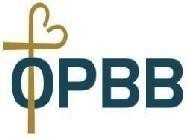 DADOS DA ORGANIZAÇÃOSEÇÃO__________________________________________   SUB-SEÇÃO_____________________________________  __NOME 	DATA DENASCIMENTO   /   /        EMAIL 	EMAIL 2 	    CPF 	ESTADO CIVIL 		                                              NOME ESPOSA 			 EMAIL DA ESPOSA 		_DATA de NASCIMENTO DA ESPOSA 	/ 	/ 	DATA do CASAMENTO / / 	TELEFONE: 	IGREJA 	CELULAR 	DADOS COMPLEMENTARESPAI											 MÃE											 NATURALIDADE 					DATA CONSAGRAÇÃO / / 		 DATA DE FILIAÇÃO 	/ 	/ 				DATA CONCÍLIO 	/ 	/		 IDENTIDADE 				ANO CONCLUSÃO DO CURSO 			 